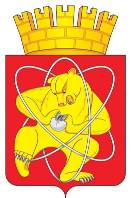 Муниципальное образование «Закрытое административно – территориальное образование Железногорск Красноярского края»СОВЕТ ДЕПУТАТОВ  ЗАТО  г. ЖЕЛЕЗНОГОРСК РЕШЕНИЕ 7 июля 2016 г.                                                                                                                             10-42Рг. ЖелезногорскО внесении изменений в решение Совета депутатов ЗАТО г. Железногорск от 27.08.2009 № 62-409Р «Об утверждении Положения о сдаче в аренду и безвозмездное пользование муниципального имущества, находящегося в Муниципальной казне закрытого административно-территориального образования Железногорск Красноярского края»Руководствуясь Уставом муниципального образования «Закрытое административно-территориальное образование Железногорск Красноярского края», в целях совершенствования порядка управления муниципальным имуществом, Совет депутатов ЗАТО г. Железногорск РЕШИЛ:1. Внести следующие изменения в приложение № 1 к решению Совета депутатов от 27.08.2009 № 62-409Р «Об утверждении Положения о сдаче в аренду и безвозмездное пользование муниципального имущества, находящегося в Муниципальной казне закрытого административно-территориального образования Железногорск Красноярского края»: 1.1. Пункт 2.2.2 дополнить текстом следующего содержания:«При заключении договора аренды на новый срок без проведения торгов в соответствии с Федеральным законом от 26.07.2006 № 135-ФЗ «О защите конкуренции», размер арендной платы определяется по результатам оценки рыночной стоимости объекта, проводимой в соответствии с законодательством, регулирующим оценочную деятельность в Российской Федерации. В иных случаях при заключении договора аренды без проведения торгов размер арендной платы определяется в соответствии с разделом 5 настоящего Положения.». 1.2. Последний абзац пункта 2.2.3 изложить в новой редакции:«При заключении договора аренды по результатам проведения аукциона размер арендной платы определяется в соответствии с условиями аукционной документации.».1.3. Дополнить пунктом 2.2.5 следующего содержания:«2.2.5. Предоставление муниципального имущества в качестве имущественной поддержки социально ориентированным некоммерческим организациям (далее – СОНО) осуществляется в соответствии с Положением о предоставлении муниципального имущества, входящего в состав Муниципальной казны ЗАТО Железногорск, социально ориентированным некоммерческим организациям, утвержденным решением Совета депутатов ЗАТО г. Железногорск.».1.4. Пункт 2.9 изложить в новой редакции:«2.9. Арендатор имеет право с согласия Арендодателя сдать в субаренду арендуемое имущество в соответствии с условиями договора аренды и с соблюдением требований, установленных Федеральным законом от 26.07.2006 № 135-ФЗ «О защите конкуренции». Решение о согласовании передачи муниципального имущества в субаренду принимает Администрация ЗАТО г. Железногорск в форме распоряжения. Подготовку проекта распоряжения осуществляет КУМИ.».1.5. Пункт 5.5 изложить в новой редакции:«5.5. Действие пунктов 5.1-5.4 настоящего Положения не распространяется на договоры, заключаемые на условиях проведения аукционов на право заключения договоров аренды, на договоры аренды, заключаемые на новый срок без проведения торгов в соответствии с Федеральным законом от 26.07.2006 № 135-ФЗ «О защите конкуренции»».1.6. Пункт 5.7.1 изложить в новой редакции: «5.7.1. По договору безвозмездного пользования (договору ссуды) имущество передается во временное пользование: а) органам местного самоуправления; б) федеральным органам государственной власти, органам государственной власти субъектов Российской Федерации, а также находящимся в их ведении государственным учреждениям, за которыми подлежит закреплению указанное имущество, для исполнения полномочий по предметам ведения Российской Федерации, субъектов Российской Федерации;в) муниципальным учреждениям и государственным казенным учреждениям;г) федеральным учреждениям здравоохранения.».1.7. Приложение № 5 к Положению о сдаче в аренду и безвозмездное пользование муниципального имущества, находящегося в Муниципальной казне закрытого административно-территориального образования Железногорск Красноярского края «Таблица значений коэффициента, учитывающего вид деятельности арендатора (Кд)»  изложить в новой редакции (Приложение).2. Рекомендовать Администрации ЗАТО г. Железногорск привести в соответствие с настоящим решением ранее заключенные договоры аренды муниципального имущества.3. Контроль за исполнением настоящего решения возложить на председателя постоянной комиссии Совета депутатов ЗАТО г. Железногорск по вопросам экономики, собственности и ЖКХ  Д.А. Матроницкого. 4. Настоящее решение вступает в силу после его официального опубликования.Глава ЗАТО г. Железногорск						       В.В. МедведевПриложениек решению Совета депутатов ЗАТО г. Железногорск от 07.07.2016 № 10-42РПриложение № 5 к Положению о сдаче в аренду и безвозмездное пользование муниципального имущества,       находящегося в Муниципальной казне закрытого административно-территориального образования Железногорск Красноярского краяТАБЛИЦА ЗНАЧЕНИЙ КОЭФФИЦИЕНТА,УЧИТЫВАЮЩЕГО ВИД ДЕЯТЕЛЬНОСТИ АРЕНДАТОРА * (КД)* Виды деятельности определяются с учетом Общероссийского классификатора видов экономической деятельности.N п/пВид деятельности арендатора на арендуемых объектахКд1- деятельность финансовая и страховая;-деятельность ресторанов и гостиниц; - деятельность по операциям с недвижимым имуществом.22- торговля табачными изделиями и алкогольными напитками, кроме пива.1,53- ремонт и техническое обслуживание транспортных средств.0,54- производство алкогольных напитков, включая пиво;- деятельность в области здравоохранения; - деятельность ветеринарная;- деятельность почтовой связи;- деятельность школ подготовки водителей автотранспортных средств;- деятельность предприятий общественного питания (кроме ресторанов), включая приготовление и продажу кулинарной продукции;- торговля книгами, писчебумажными, канцелярскими товарами, газетами, журналами;- торговля цветами и другими растениями, семенами и удобрениями;- торговля бывшими в употреблении товарами, кроме антиквариата и торговли бывшими в употреблении автомобилями;- торговля домашними животными и кормами для домашних животных.0,455- обрабатывающие производств, кроме производств, указанных в строках 4, 6, 8 настоящей таблицы;- строительство;- научные исследования и разработки;- деятельность в области архитектуры и инженерно-технического проектирования, технических испытаний, исследований и анализа.0,356- деятельность в системе образования, кроме деятельности школ по подготовке водителей автотранспортных средств;- деятельность физкультурно-оздоровительная, деятельность в области спорта, отдыха и развлечений, кроме деятельности по организации и проведению азартных игр;- производство одежды и обуви;- предоставление услуг парикмахерскими и салонами красоты;- оказание услуг массажа;- деятельность в области фотографии;- деятельность по технической инвентаризации недвижимого имущества;- организация похорон и предоставление связанных с ним услуг;- ремонт компьютеров, предметов личного потребления и хозяйственно-бытового назначения;- предоставление услуг по стирке и химической чистке изделий;- услуги по прокату предметов личного пользования и хозяйственно-бытового назначения;- предоставление социальных услуг без обеспечения проживания;- торговля предметами культового и религиозного назначения, похоронными принадлежностями;- курьерская деятельность, кроме деятельности по доставке еды на дом;- при предоставлении муниципального имущества государственным автономными и бюджетными учреждениям0,207При предоставлении муниципального имущества некоммерческим организациям для осуществления основной деятельности, а именно:- общественным организациям;- политическим партиям;- ассоциациям (союзам);- общественным фондам;- автономным некоммерческим организациям;- товариществам собственников жилья;- казачьим обществам, внесенным в государственный реестр казачьих обществ в Российской Федерации;- религиозным организациям;- потребительским кооперативам граждан.0,18- производство пищевых продуктов;- производство безалкогольных напитков и минеральных вод;- деятельность по доставке еды на дом0,0459- деятельность в области сельского хозяйства и предоставление услуг в этой области0,0310- при прочих видах деятельности1